Лексическая тема:  «Откуда хлеб пришёл?»Родителям рекомендуется:рассказать детям, какое значение для всех людей имеет хлеб, как много людей разных профессий трудится, чтобы на столе появился хлеб, что хлеб надо беречь;объяснить выражение «Хлеб всему голова»;рассмотреть в магазине разные виды хлебобулочных изделий, назвать их (батон, буханка, булочка, сдоба, рогалик, сушки, бублик, баранка, пряник и др.);купив хлеб, обратить внимание на его вкус, запах, рассказать из чего и когда (чаще – ночью, подчеркнуть тяжесть труда пекарей!) пекут хлеб.Проговорите по слогам: хлеб, пше-ни-ца, рожь, ко-ло-сок, ком-байн, бо-ро-на, се-ял-ка, мель-ник, пе-карь, му-ка, тес-то, ба-тон, бу-хан-ка.Проговорите с ребёнком скороговорку (в среднем темпе): Бублик, баранку, батон и буханку пекарь из теста испёк спозаранку (уточните, правильно ли понял ребенок слово «спозаранку»).Игра «Откуда хлеб пришёл?» (взрослый задаёт вопрос, ребёнок отвечает). Откуда хлеб пришел? (из магазина) А в магазин как попал? (из пекарни привезли на машине) Что делают в пекарне? (пекут хлеб) Из чего? (из муки) Из чего делают муку? (из зерна - пшеницы и ржи) Откуда зерно? (из колоса) Откуда колосья? (с поля, посажены людьми в обработанную землю)Выучите с ребёнком стихотворение:Хлеб ржаной, батоны, булки не добудешь на прогулке.Люди хлеб в полях лелеют, сил для хлеба не жалеют.«Какая каша?» Каша из гречки какая? – Гречневая. Из манки - …(манная), из риса – … (рисовая), из овса - … (овсяная).«Посчитай» (один батон, два, батона… пять батонов; одна буханка, две буханки…пять буханок). Раскрась картинки. 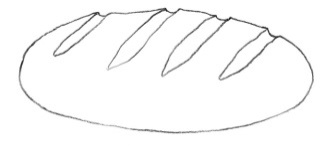 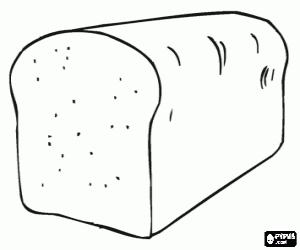 